18.06.2020 г.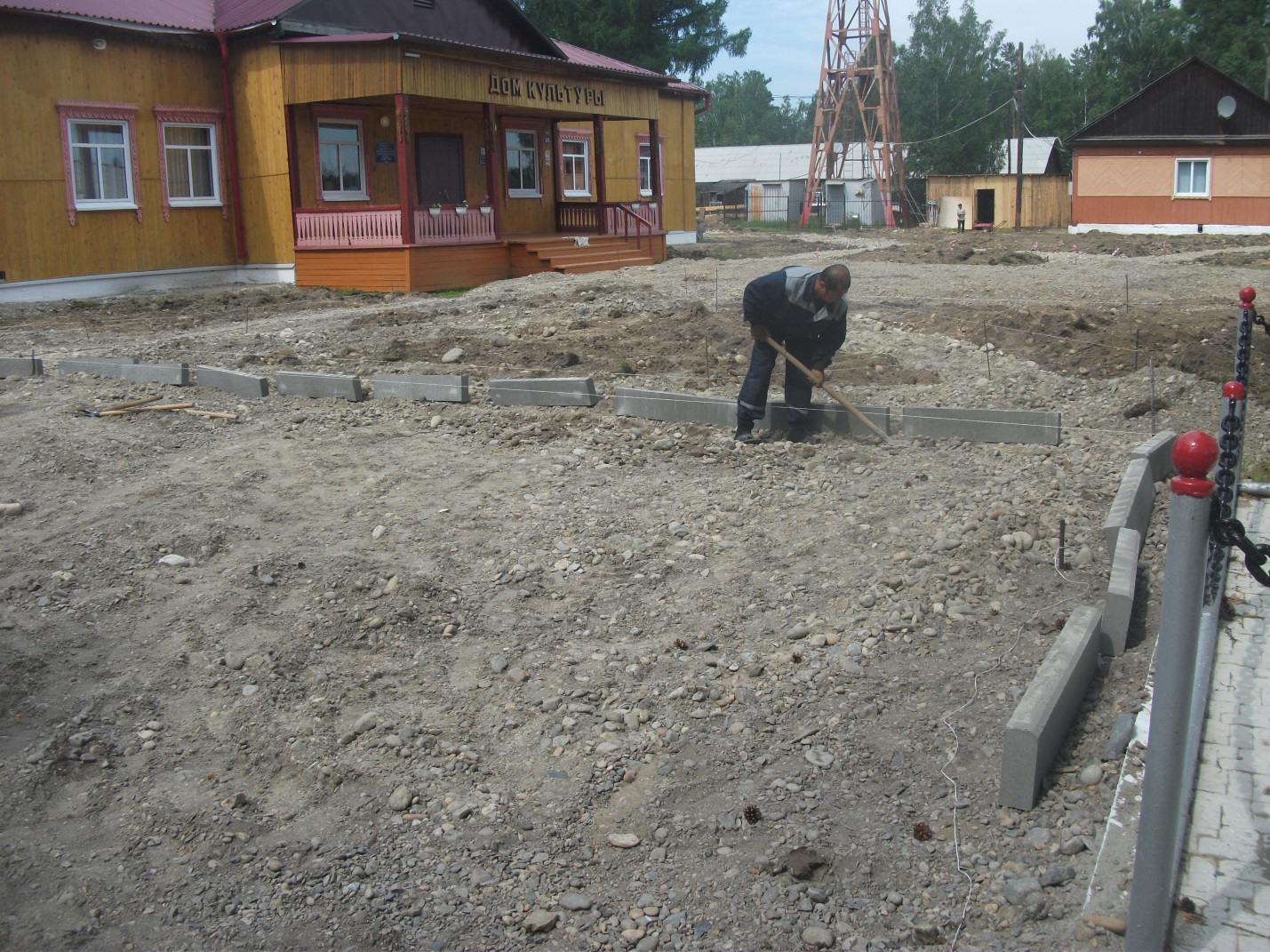 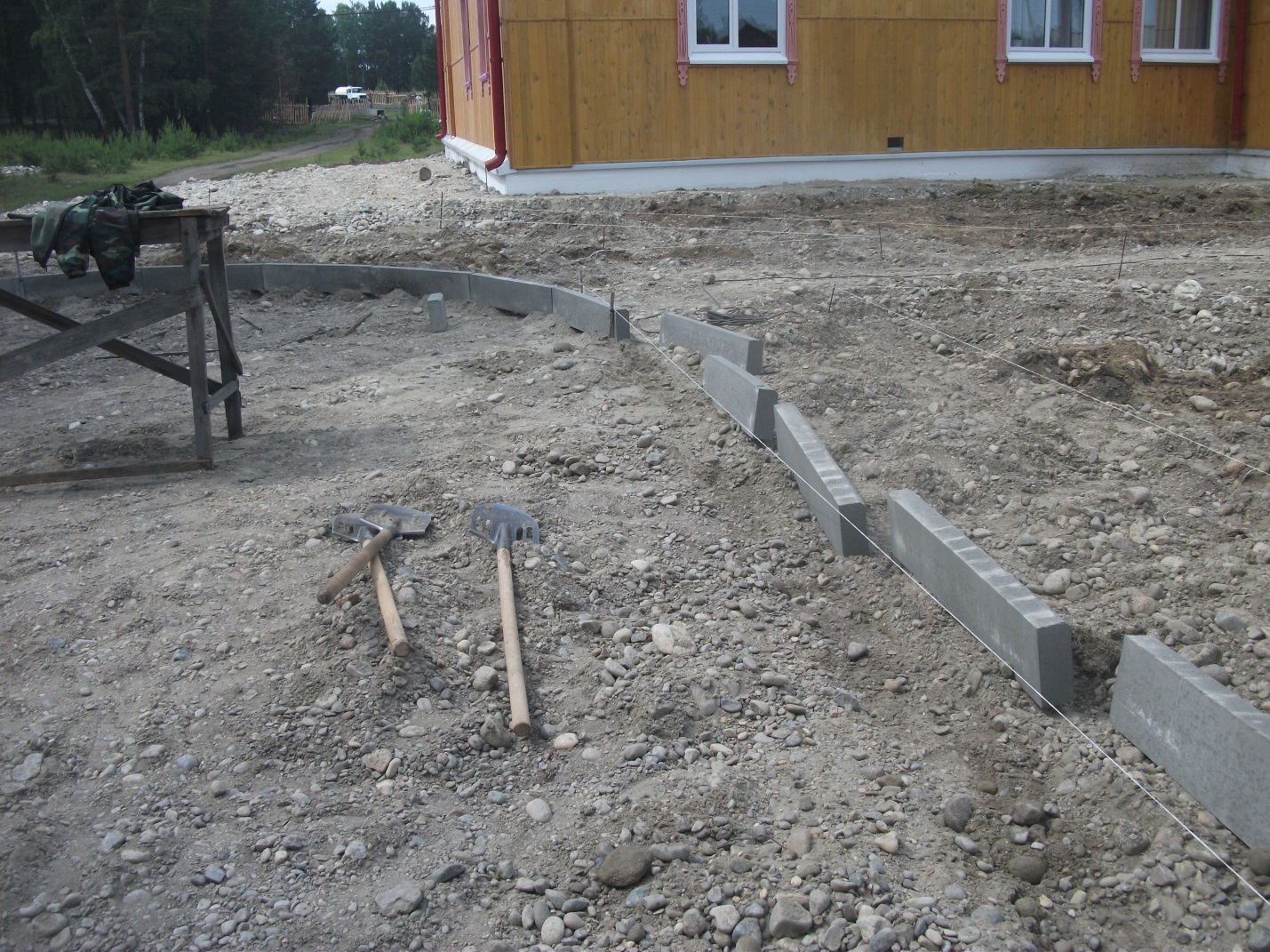 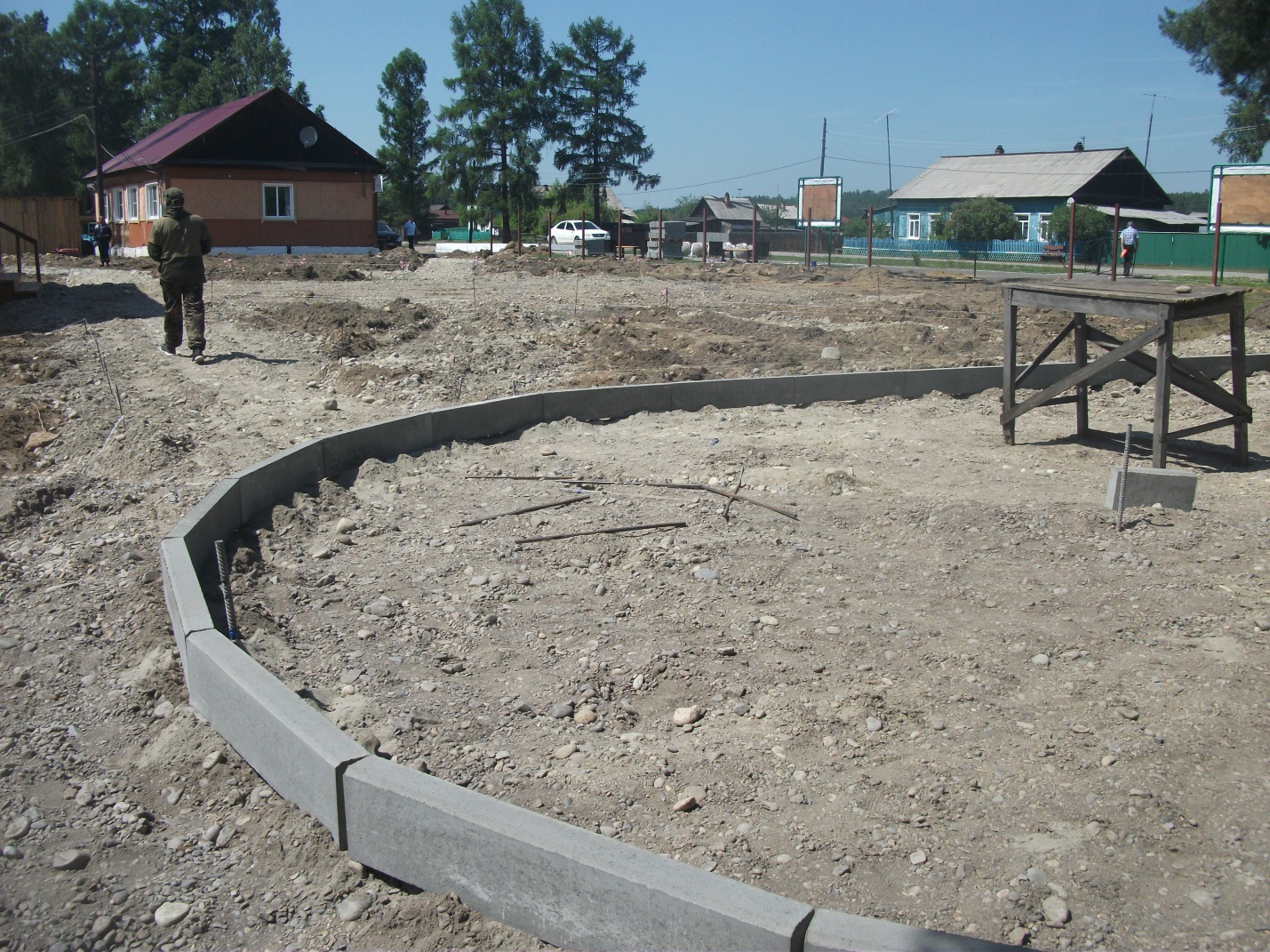 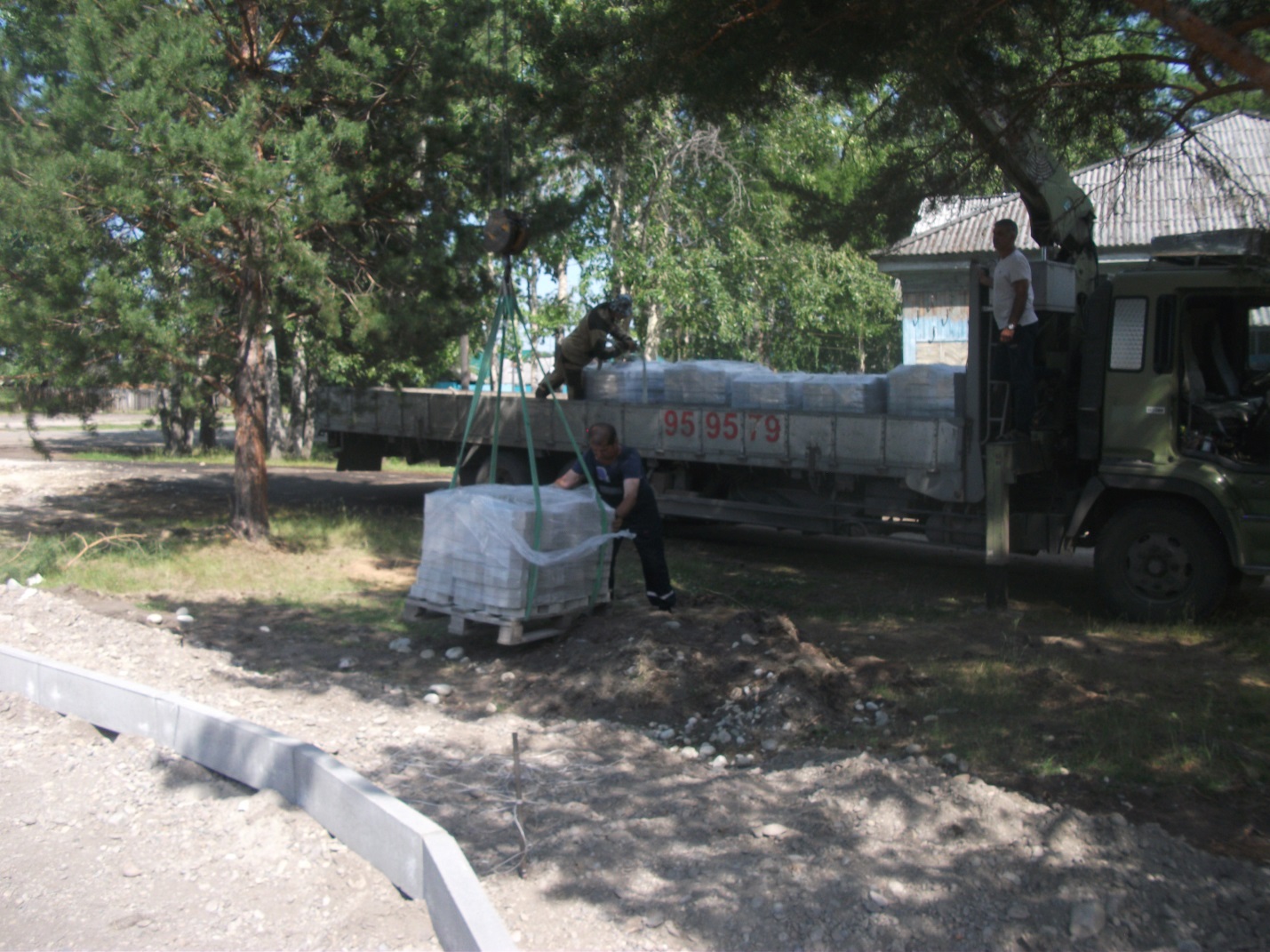 